Quairading District High School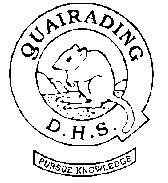 Consent FormAt Quairading District High School we aim to offer your child the widest range of learning opportunities and celebrate learning whenever possible. This may often require some form of parental consent. This form asks you to consent (or otherwise) to your child’s participation / use / access to several aspects of the school program. At all times we make the very best efforts to exercise exemplary standards in respect of duty of care.PHOTO / MEDIA CONSENTChildren’s images and/or their work are often published to recognise excellence or effort and may appear in newspapers, on the internet, in newsletters or on film or video, local, national or international. First names may also be included but no contact details are provided. Work/images captured by the school will be kept for no longer than is necessary for the purpose outlined above and will be stored and disposed of securely.Yes, I give consent to my child to have his/her image and/or work published as described above.No, I do not give consent.VIEWING CONSENTChildren often watch videos / DVDs / television documentaries as part of their learning. Almost always these are ‘G’ rated and don’t require consent. Very occasionally something with ‘PG’ rating is appropriate for which we would need parental permission. As far as is practicable, your child’s teacher will inform you of the video beforehand.Yes, I consent to my child viewing items with a ‘PG’ rating if deemed suitable by the teacher and school administration.No, I do not give consentLOCAL EXCURSIONSChildren may walk across the road for minor excursions under the supervision of the teacher for nature based activities.Yes, I consent to my child participating in teacher supervised local excursions which may involve short walks to and from school.No, I do not give consent.SCRIPTURE Lessons for Scripture will occur for Years 1 - 4. This will be an Interdenominational class.   Yes, I consent to my child participating in Interdenominational Scripture Class.No, I do not give consent.NEWSLETTER The School Newsletter is mostly accessed by email or on the schools website. Please advise your email address:____________________________________________________________________________________Name of Student:							___      Year: ______Name of Parent/Guardian:First Name:			   __ ______    Surname:			_________Signature:				  	   Date: ___________________